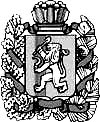 АДМИНИСТРАЦИЯ ПЕРВОМАНСКОГО СЕЛЬСОВЕТАМАНСКОГО РАЙОНА КРАСНОЯРСКОГО КРАЯПОСТАНОВЛЕНИЕ«24» декабря 2021 года             п. Первоманск                                             №138Об утверждении муниципальной адресной программы «Обустройство участков улично-дорожной сети, прилегающих к территории образовательных организаций Первоманского сельсовета на 2022-2024гг.»В целях реализации мероприятий, направленных на обустройство участков улично-дорожной сети вблизи образовательных организаций в рамках регионального проекта «Безопасность дорожного движения» национального проекта «Безопасные и качественные автомобильные дороги», в соответствии с требованиями технических регламентов по содержанию автомобильных дорог, руководствуясь пунктом 5 статьи 14 федерального закона от 06.10.20103 № 131 «Об общих принципах организации местного самоуправления в Российской Федерации», уставом Первоманского сельсовета Манского района Красноярского края, ПОСТАНОВЛЯЮ:1. Утвердить прилагаемую муниципальную адресную программу «Обустройство участков улично-дорожной сети, прилегающих к территории образовательных организаций Первоманского сельсовета на 2022-2024гг.» согласно приложению.2. Контроль за исполнением настоящего постановления оставляю за собой.3. Настоящее постановление вступает в силу со дня, следующего за днем его официального опубликования в информационном бюллетене «Ведомости Манского района».Глава Первоманского сельсовета		                    	Т.А. КраснослободцеваПриложение кпостановлению администрации Первоманского сельсоветаот «24» декабря 2021г. № 138ПАСПОРТмуниципальной адресной программы ««Обустройство участков улично-дорожной сети, прилегающих к территории образовательных организаций Первоманского сельсовета на 2022-2024гг.»1.Ответственный исполнитель муниципальной программы: администрация Первоманского сельсовета Манского района Красноярского края.2.Основания разработки, сроки реализации, цели, задачи и целевые показатели муниципальной программы:Перечень образовательных организаций, расположенных на территории Первоманского сельсоветаХарактеристика автодорог вблизи образовательных организацийУлица Крупской в п. Первоманск, на которой располагается МБОУ «Первоманская СШ», является основной улицей сельского поселения в жилой застройке V категории, имеет асфальтобетонное покрытие шириной 6 метров, двухполосное движение, через которую осуществляется въезд в населенный пункт с федеральной трассы. В образовательном учреждении обучается 330 детей. осуществляется подвоз учеников из других населенных пунктов (д. Сергеевка, с. Тертеж, п. Ветвистый, п. Ручейки, д. Кускун) на четырех автобусах в две смены. По улице Крупской осуществляется проезд транспортных средств к зданию администрации Первоманского сельсовета, которое расположено напротив здания средней школы и к учреждению здравоохранения КГБУЗ «Манская РБ» ОВП п. Первоманск.Подъезд к МБДОУ детский сад «Колосок» осуществляется с улицы Мрачека, здесь располагается и центральный вход в учреждение дошкольного образования, а также осуществляется проезд к учреждению культуры МБУК «Манская ЦКС» филиал Первоманский СДК. Автодорога по ул. Мрачека является основной улицей сельского поселения в жилой застройке V категории, имеет бетонное покрытие шириной 6 метров, двухполосное движение. Детский сад посещают 116 детей из разных населенных пунктов района (с. Тертеж, п. Ветвистый, п. Ручейки, п. Камарчага и т.д.). Подвоз детей в учреждение осуществляется родителями на собственном транспорте.Количество транспортных средств, проезжающих за сутки на участках улично-дорожной сети (УДС) вблизи образовательных организацийЧисленность населения, проживающего на территории Первоманского сельсовета составляет 2208 человек, количество домовладений 335, в том числе 220 - индивидуальных, 94 - 2-х и 3-х квартирных, 21 многоквартирных домов. Автомобилизация муниципального образования Первоманского сельсовета оценивается как выше среднего, во многих домовладениях имеется более одного автомобиля.В утренние и вечерние часы наблюдается повышение интенсивности движения транспортных средств в связи с передвижением населения к месту работы в другие населенные пункты, а также в детский сад, школу и обратно. В утренние и дневные часы осуществляется доставка продовольственных товаров транспортными компаниями в торговые точки, расположенные на ул. Крупской (6 магазинов), по ул. Мрачека (2 магазина). Количество транспортных средств, проезжающих за сутки на участках улично-дорожной сети, прилегающих к территории образовательных организаций соответствует показателю в диапазоне 50-350 автомобилей за сутки по каждому образовательному учреждению.Перечень мероприятий программы, направленных на повышение безопасности дорожного движенияМероприятия программы, направленные на повышение безопасности дорожного движения на участках УДС, прилегающих к территории образовательных организаций, составлены в соответствии с Проектом организации дорожного движения на автомобильные дороги общего пользования местного значения Первоманского сельсовета Манского района Красноярского края, утвержденным Постановлением № 335 от 15.12.2016г. КП-коммерческое предложение ЛСР-локальный сметный расчетИнформация о предписаниях, выданных контрольно-надзорными органами, в области безопасности дорожного движенияВ течение 2021 года Отделом ГИБДД Межмуниципального отдела МВД России «Уярский» ГУ МВД России по Красноярскому краю выдано одно предписание и одно представление по обеспечению безопасности дорожного движения.Представление № 115-37 от 12.10.2021г. выдано Отделом ГИБДД Межмуниципального отдела МВД России «Уярский» ГУ МВД России по Красноярскому краю: Предписание № 2805 от 10.03.2021г. выдано Отделом ГИБДД Межмуниципального отдела МВД России «Уярский» ГУ МВД России по Красноярскому краю:Предписание № 25-Ю от 26.07.2019г. выдано Отделом ГИБДД Межмуниципального отдела МВД России «Уярский» ГУ МВД России по Красноярскому краю:Выполнение мероприятий по безопасности дорожного движения за счет средств бюджета Первоманского сельсовета и средств дорожного фонда Красноярского края за период 2019-2021гг.Информация о наличие дорожно-транспортных происшествий на участках улично-дорожной сети, прилегающих к территории образовательных организацийПо данным ОГИБДД МО МВД России «Уярский» по состоянию на 23.12.2021г. за период 2019-2021гг. на участках улично-дорожной сети, прилегающих к территории образовательных организаций п. Первоманск:МБДОУ детский сад «Колосок» по ул. Мрачека, дорожно-транспортных происшествий не зарегистрировано;МБОУ «Первоманская СШ» по ул. Крупской зарегистрировано 1(одно) ДТП с материальным ущербом; 1(одно) ДТП наезд на несовершеннолетнего пешехода (оказание разовой медицинской помощи) 10.03.2021 на ул. Крупской,5.Расчет затрат на выполнение мероприятий программыРасчет затрат на выполнение мероприятий по обеспечению безопасности дорожного движения, направленных на обустройство участков улично-дорожной сети вблизи образовательных организаций выполнен на основании локальных сметных расчетов и коммерческих предложений на поставку товаров и услуг.Локальный сметный расчет на Устройство тротуара по ул. Крупской в п. Первоманск на 8 стр.;Локальный сметный расчет на Установку пешеходного ограждения по ул. Крупской в п. Первоманск на 4 стр.;Локальный сметный расчет на Установку автономной системы пешеходного перехода по ул. Крупской в п. Первоманск на 7 стр.;Коммерческое предложение на поставку автономной системы для обустройства пешеходного перехода на 2 стр.;Коммерческое предложение на поставку дорожно-знаковой информации на 1 стр.;Коммерческое предложение на выполнение монтажных работ на 1 стр.:Монтаж дорожно-знаковой информации;Нанесение фигурной дорожной разметки;Монтаж искусственной дорожной неровности;Монтаж автономной системы пешеходного перехода.Основание разработки ПрограммыПункт 5 статьи 14 Федерального закона от 06.10.2003г.№131 «Об общих принципах организации местного самоуправления в Российской Федерации», Указ Президента Российской Федерации от 01.03.2011г. № 249 «Об утверждении типового положения о Территориальном органе Министерства внутренних дел Российской Федерации по субъекту Российской Федерации», требования п.2 перечня поручений Президента Российской Федерации органам исполнительной власти субъектам Российской Федерации от 20.02.2015г. №Пр-287, Национальные стандарты ГОСТ Р 52289–2019 «ТСОДД. Правила Применения дорожных знаков, разметки, светофоров, дорожных ограждений и направляющих устройств», ГОСТ Р 52290-2004 «ТСОДД. Знаки дорожные. Общие технические требования», ГОСТ Р 52605-2006 «ТСОДД. Искусственные неровности. Общие технические требования. Правила Применения», ГОСТ Р 51256-2018 «ТСОДД. Разметка дорожная. Классификация. Технические требования», ГОСТ Р 52765-2007 «Дороги автомобильные общего пользования. Элементы обустройства. Классификация» ГОСТ Р 52766-2007 «Дороги автомобильные общего пользования. Элементы обустройства. Общие требования».СрокиреализацииПрограммыСрок действия Программы – 2022-2024гг.Цели и задачиПрограммыЦели: - предотвращение дорожно-транспортных происшествий с участием транспортных средств, велосипедов и пешеходов, в том числе детей, на территории Первоманского сельсовета;- обеспечение безопасности на пешеходных переходах вблизи образовательных и других учреждений;- увеличение срока эксплуатации оборудованных пешеходных переходов.Задачи:- предупреждение и профилактика опасного и неосторожного поведения участников дорожного движения;- сокращение детского дорожно-транспортного травматизма;- совершенствование организации движения транспорта и пешеходов;- повышения уровня безопасности движения транспортных средствОжидаемые результаты ПрограммыПовышение безопасности дорожного движения за счет:Сокращения ДТП на территории Первоманского сельсовета, в том числе с участием велосипедов и пешеходов, в том числе детей;Соблюдения ПДД всеми участниками дорожного движения;Улучшения качества улично-дорожной сетиОбъемы финансирования Программы2022г. - 3 247,863 тыс. рублей из бюджета Первоманского сельсовета;2023г. – 0 тыс. рублей;2024г. - 0 тыс. рублей№ п/пНаименование организацииИННАдрес местонахожденияКол-во обучающихся, чел.1Муниципальное бюджетное общеобразовательное учреждение «Первоманская средняя школа» (МБОУ «Первоманская СШ»)2424004771663502, Красноярский край, Манский район, п. Первоманск, ул. Крупской, 43292Муниципальное бюджетное дошкольное общеобразовательное учреждение детский сад " Колосок" (МБДОУ детский сад «Колосок»)2424004860663502, Красноярский край, Манский район, п. Первоманск, тер. Микрорайон, 16115№Наименование мероприятияНазначение мероприятияОбъем работ в натуральном выраженииОбъем финансирования мероприятия, тыс.руб.Обоснование 1.Нанесение дорожной разметки на пешеходном переходе по ул. Крупской в п. Первоманск (нанесение фигурной дорожной разметки 1.14 холодным пластиком)Благоустройство1шт. (19,6 м2)71,191КП 2.Замена и установка недостающей дорожно-знаковой информации Благоустройство22 шт.170,562КП3.Установка пешеходного ограждения по ул. Крупской в п. ПервоманскБлагоустройство155 м597,978 ЛСР4.Устройство искусственных дорожных неровностей по ул. Крупской в п. Первоманск (ИДН 500х500)Благоустройство2 шт. (12 м)176,732КП6.Установка искусственного освещения на пешеходных переходахБлагоустройство7.Установка и замена светофорных объектов: Установка автономной системы пешеходного перехода по ул. Крупской в п. ПервоманскБлагоустройство2 шт.456,872 ЛСР8.Иные мероприятия, направленные на повышение безопасности дорожного движения вблизи общеобразовательных организаций: Устройство тротуара по ул. Крупской в п. ПервоманскБлагоустройство295 м1 774,528 ЛСРИТОГО на 2022 г.:ИТОГО на 2022 г.:3 247,863ИТОГО на 2023 г.:ИТОГО на 2023 г.:0ИТОГО на 2024 г.:ИТОГО на 2024 г.:0№ п/пНаименование мероприятияСрок выполнения1.В целях обеспечения безопасности дорожного движения, а так-же исключения дорожно-транспортных происшествий необходимо выполнить мероприятия по обустройству пешеходного перехода возле детского сада «Колосок» по адресу: п. Первоманск, тер. Микрорайон, д. 16до 20.10.2022г.№ п/пНаименование мероприятияСрок выполненияВ целях обеспечения безопасности дорожного движения, а так-же исключения дорожно-транспортных происшествий необходимо выполнить мероприятия:1.В соответствии с требованиями п. 8.1.8. ГОСТ Р 52289-2019 оградить по ул. Крупской массивные препятствия (опоры линии электропередач) ограждениями парапетного или бордюрного тападо 20.10.2022г.2.В соответствии с требованиями п. 4.5.1 ГОСТ Р 52766-2007 обустроить ул. Крупской тротуарами или пешеходными дорожкамидо 20.10.2022г.№ п/пНаименование мероприятияСрок выполнения1.В целях обеспечения безопасности дорожного движения, а так-же исключения дорожно-транспортных происшествий необходимо привести в соответствие с требованиями п. 4.5.1 ГОСТ Р 52766-2007 «Дороги автомобильные общего пользования. Элементы обустройства. Общие требования» обустроить тротуарами улицы п. Первоманск: ул. Крупской, ул. Садовая, ул. Кравченко (от д.4 до д.34), ул. Тельмана, ул. Рябинского (четная сторона от д.2 до д.28), ул. Мрачекадо 30.10.2020г.2.В целях обеспечения безопасности дорожного движения, а так-же исключения дорожно-транспортных происшествий в п. Первоманск необходимо привести в соответствие с требованиями п. 4.6.1.11 ГОСТ Р 52766-2007 «Дороги автомобильные общего пользования. Элементы обустройства. Общие требования» (опоры, колодцы, мусорные контейнеры и т.д.), расположенные на расстоянии менее 4,0 м от кромки проезжей части их защищают от наездов транспортных средств дорожными ограждениями на следующих улицах: ул.Крупской  и ул. Мрачека (по нечетной стороне)до 30.10.2020г.№ п/пНаименование мероприятияМесто установкиНаименование знаковСумма, тыс. руб.Поставщики услуг1.Поставка дорожно-знаковой информации п. Первоманскд/с «Колосок»д/с «Колосок»Крупской-МрачекаКрупской-Рябинскогопарковкавъездостановка1.23-2шт.8.2.1-2шт.2.1-3шт.2.4-3шт.8.17-1шт.3.11-1шт.5.16-1шт.38,897 из них:30,0-кр.б., 8,897-м.б.4,314 м.б.МК №КР-377/1 от 11.07.2019КрасдорзнакМК №КР-393 от 31.07.2019Красдорзнак2.Поставка дорожно-знаковой информации п. Ветвистый2.1-6шт.2.4-7шт.5.16-1шт.57,49 м.б.МК №КР-452 от 30.09.2019Красдорзнак3.Монтаж дорожно-знаковой информациип. Ветвистыйп.Первоманск 46,481 м.б.63,546 м.б.МК №6/8/19 от 06.08.2019Край ДЭОМК №22/4-С от 22.04.2020 Край ДЭО4.Поставка дорожно-знаковой информациид. Кускун2.1-4шт.2.4-5шт.8.2-1шт.71,181 м.б.МК№КР-45/4 от 16.03.20215.Поставка дорожно-знаковой информацииНачало/конец населенных пунктов п.Ветвистый п. Ручейки5.23.1- 2шт.5.24.1- 2шт.41,803 м.б.МК №92/1 от 21.05.20216.Монтаж дорожно-знаковой информации д.Кускун п.Ветвистый п.Первоманск102,368 м.б.МК №1 от 01.10.2021АвтодорМостИТОГО:426,08из них: 30,0-кр.б.396,08-м.б.